Attachment H - Assessment of STLT Grantee SAS®Users (Web)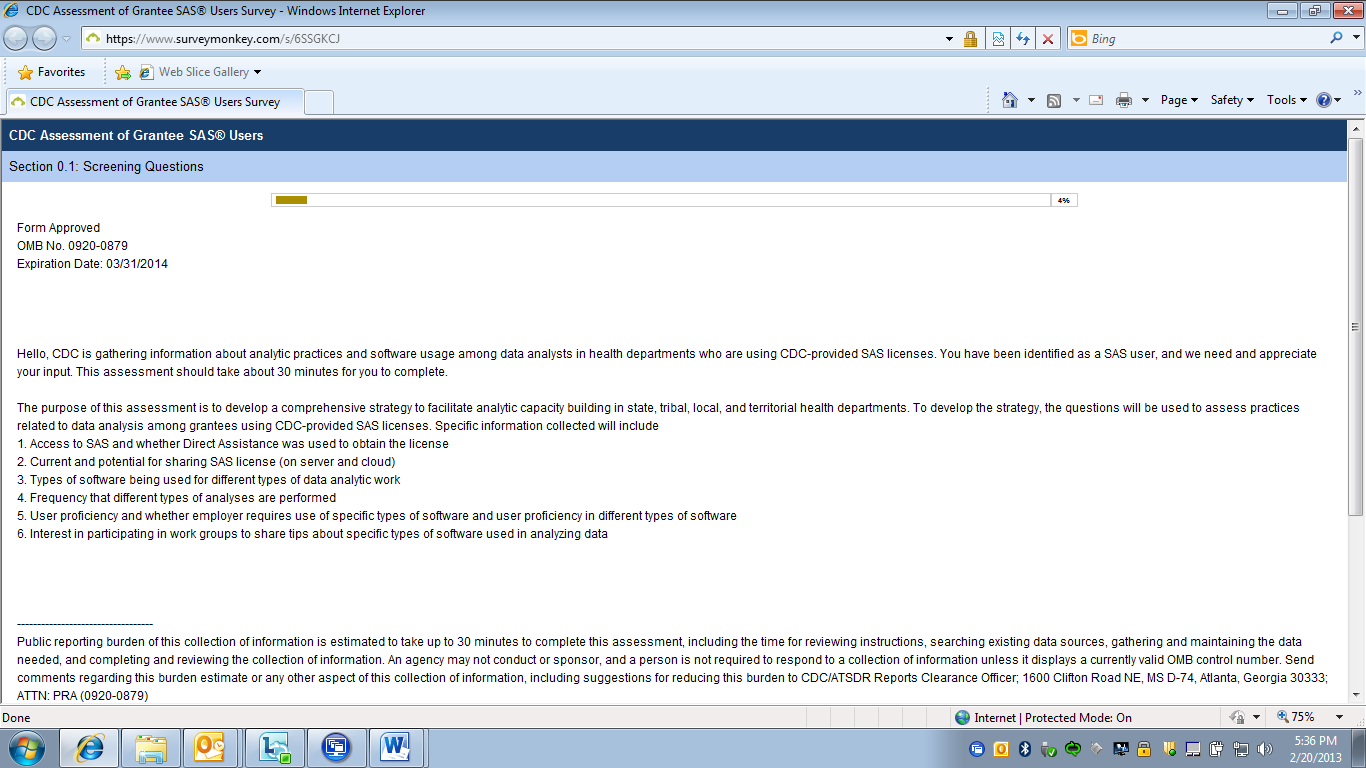 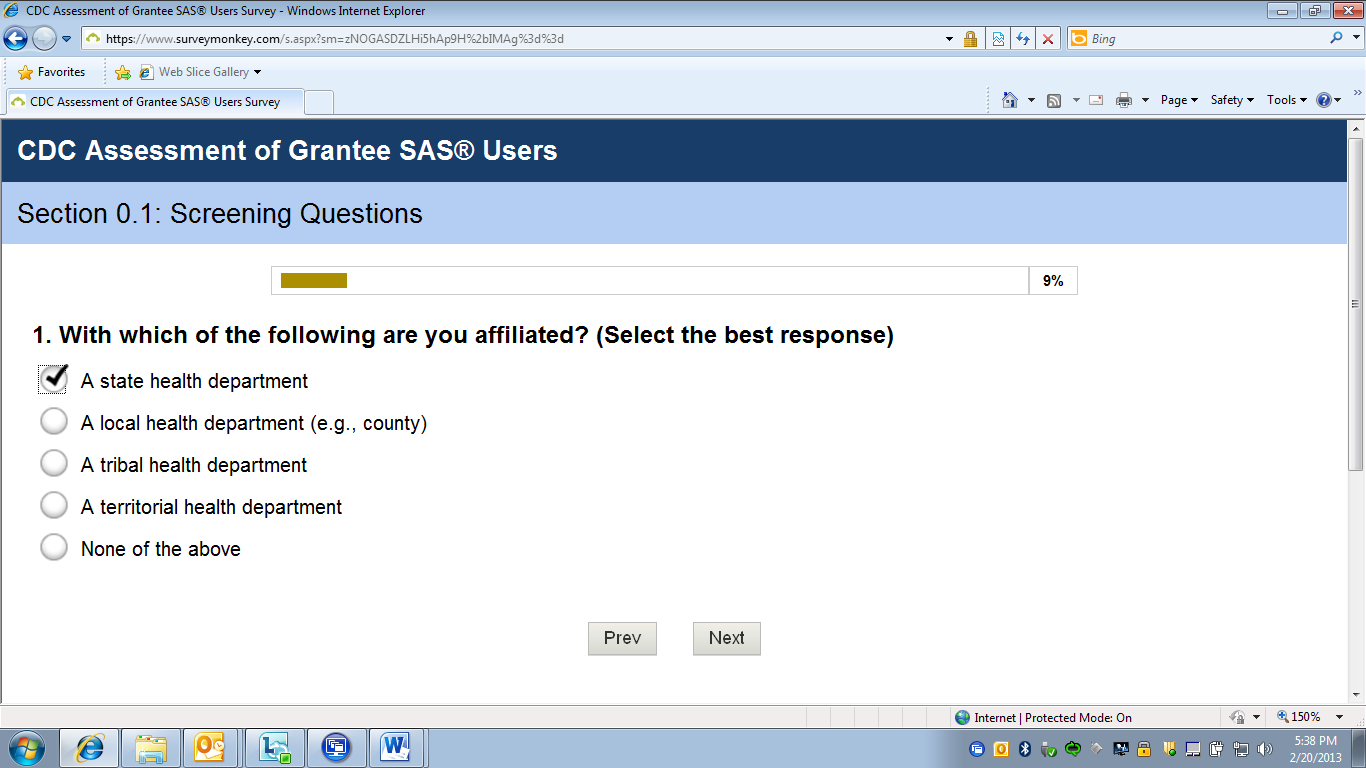 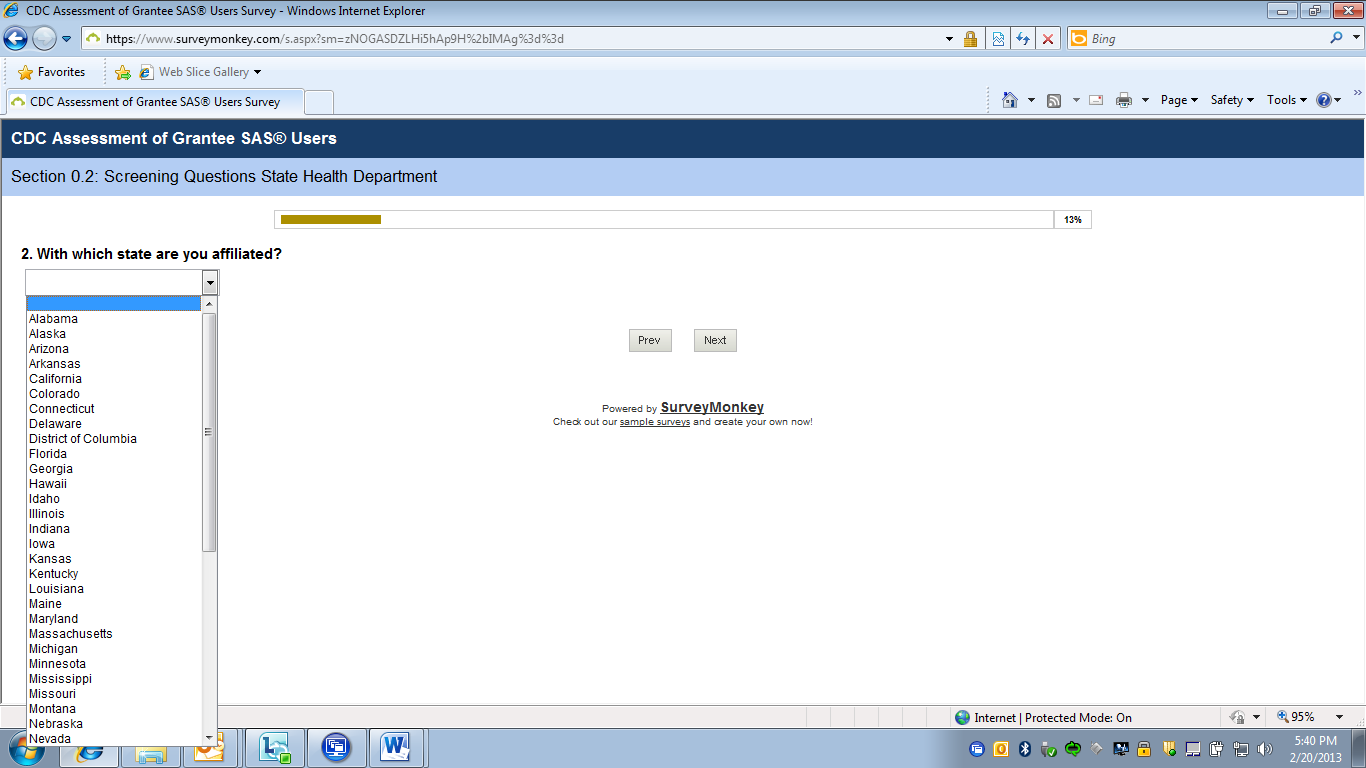 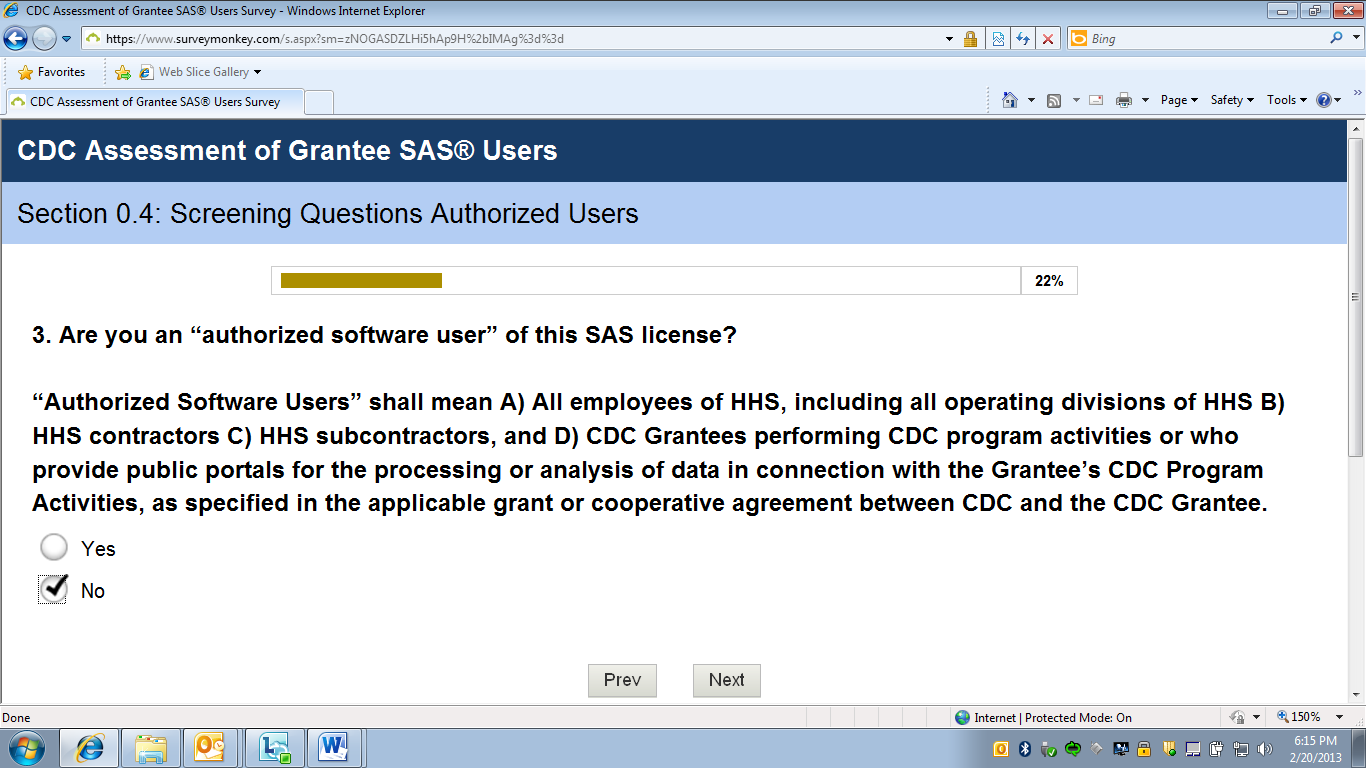 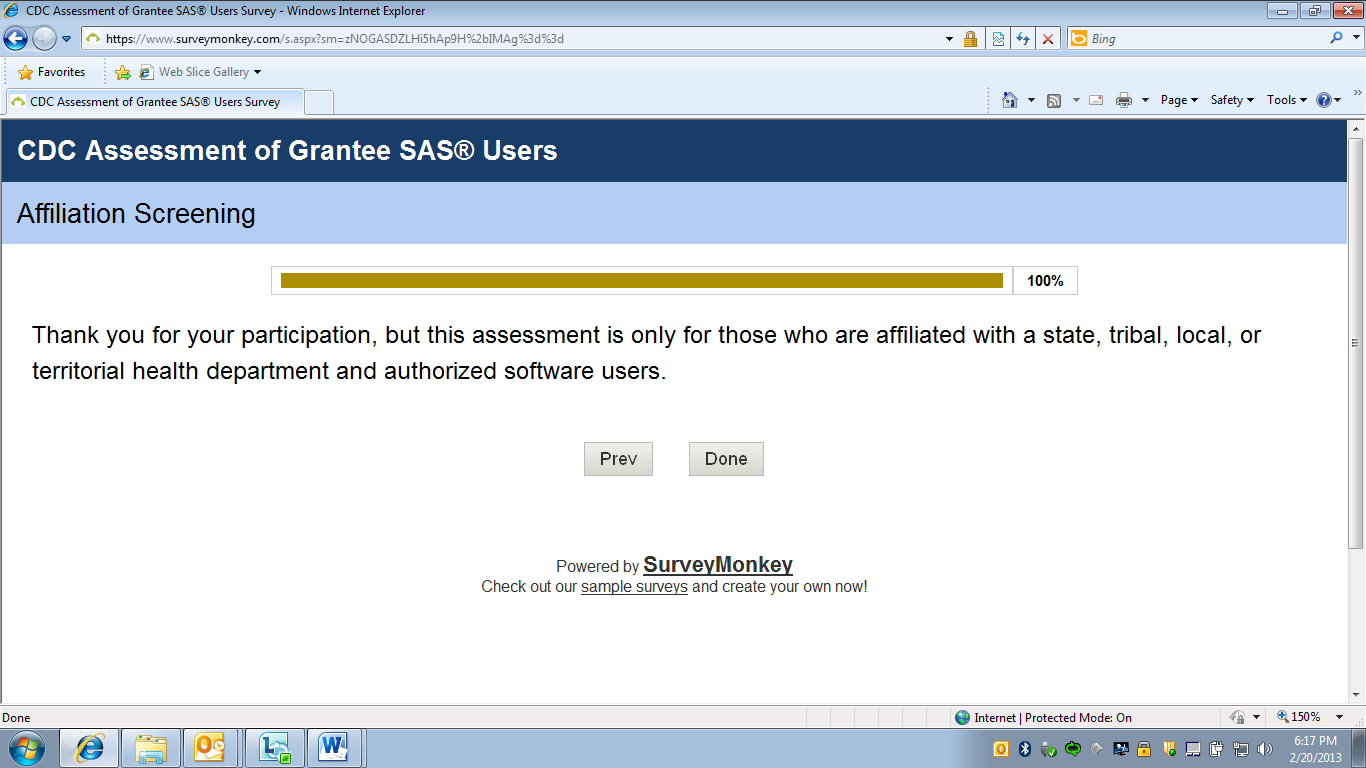 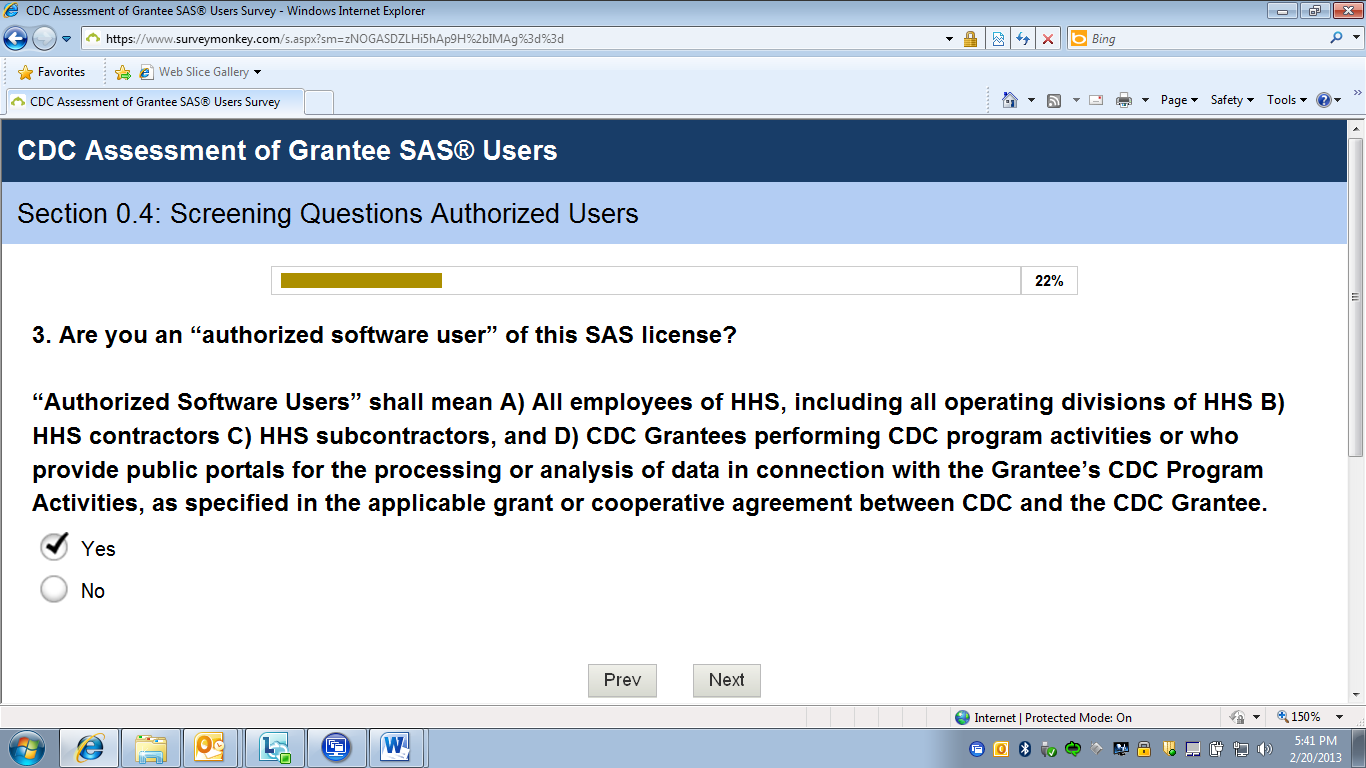 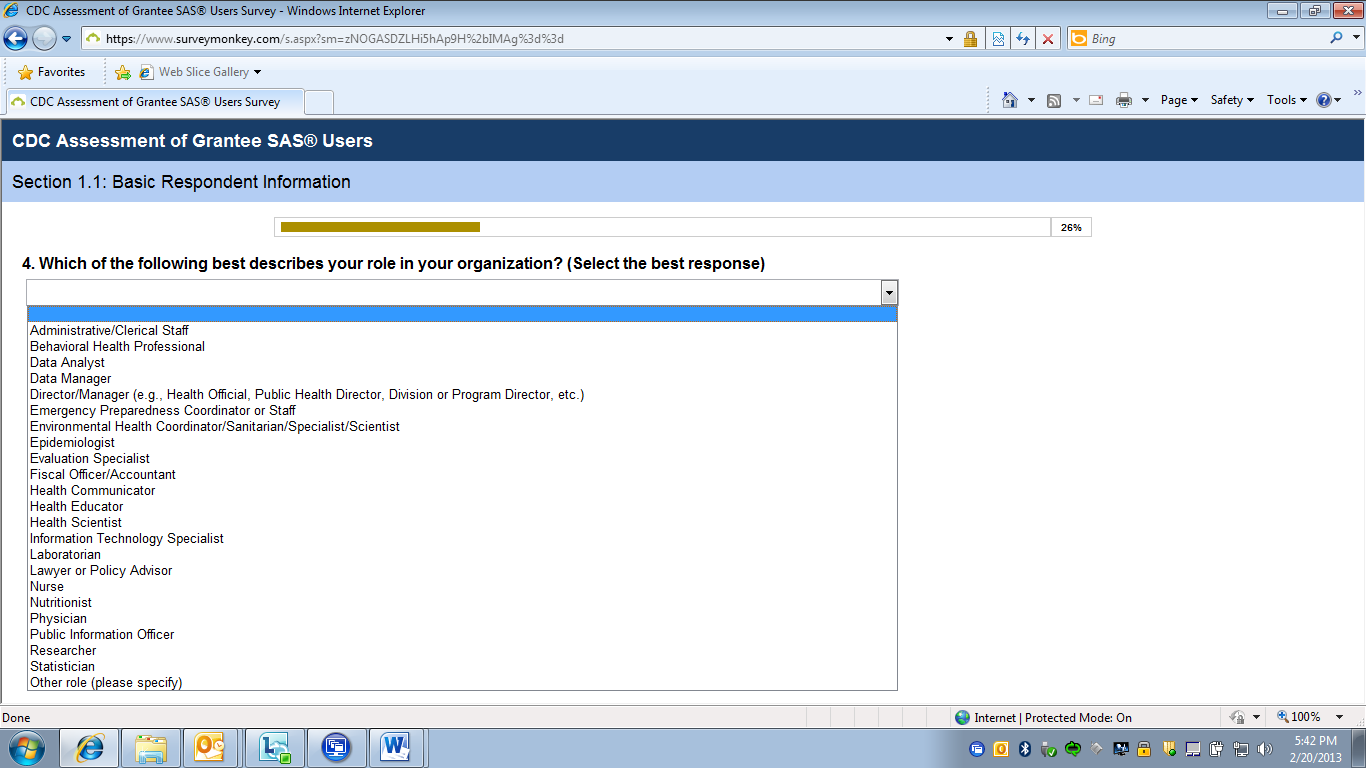 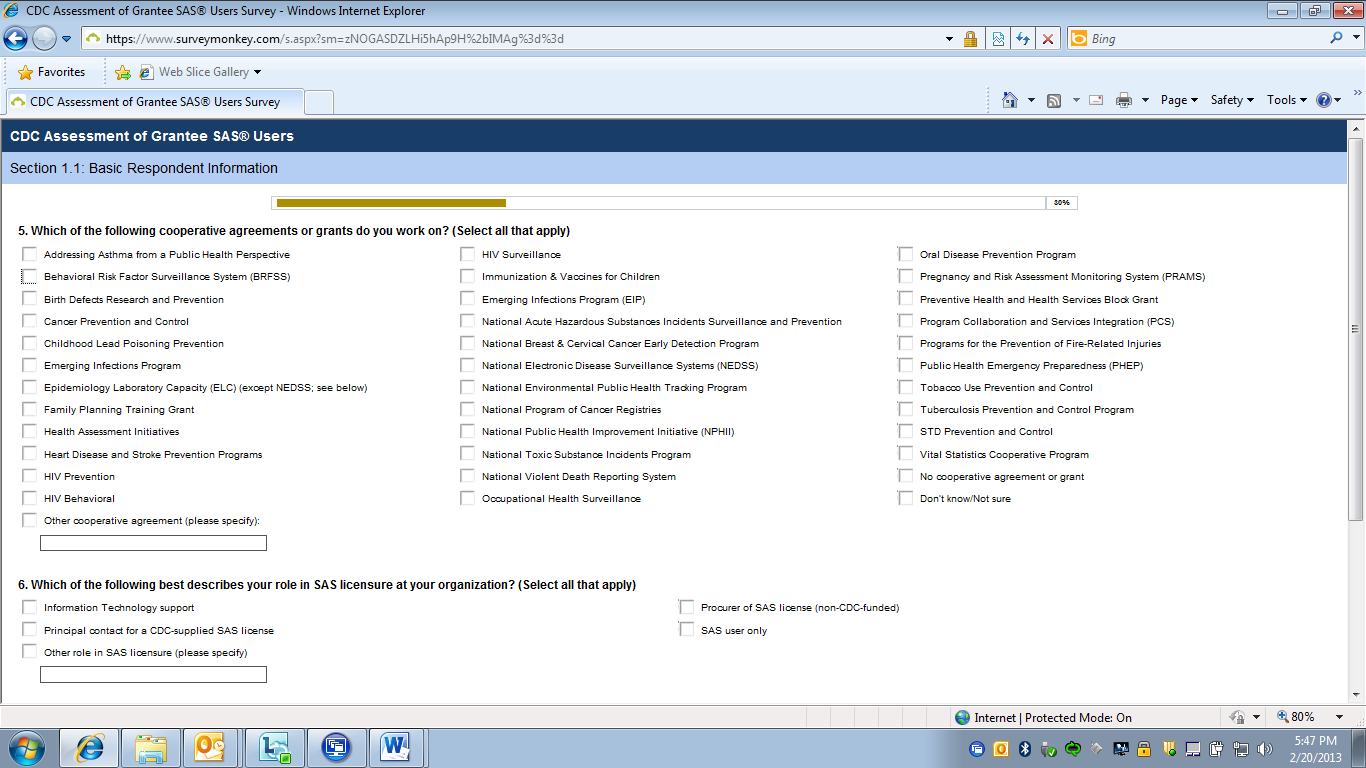 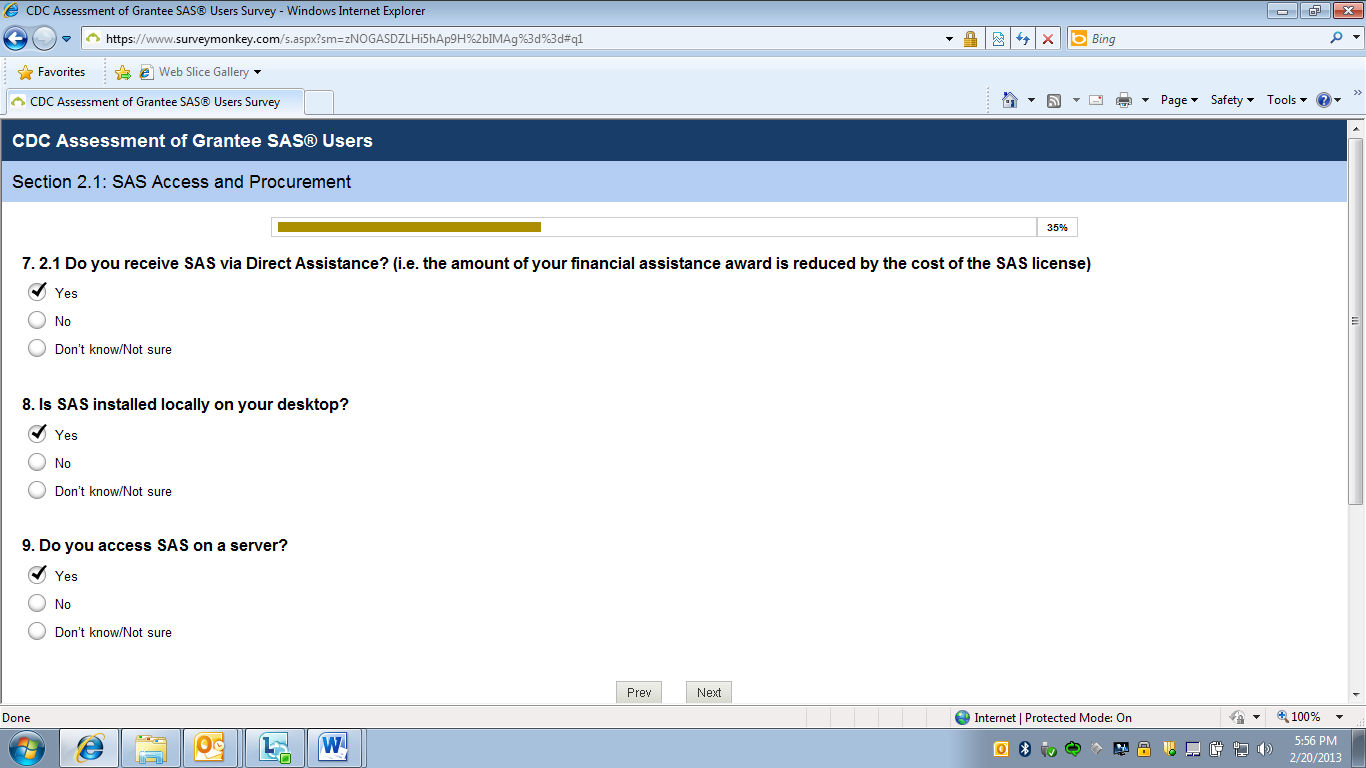 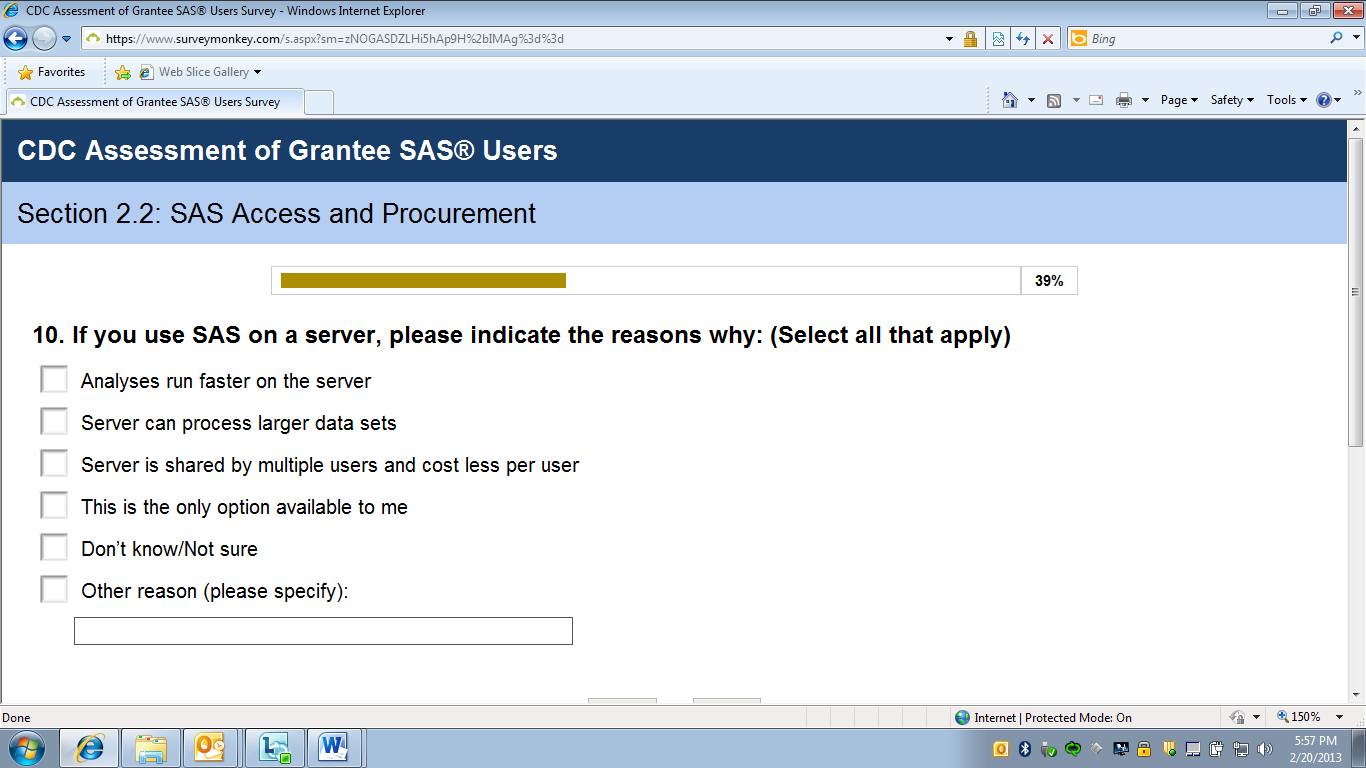 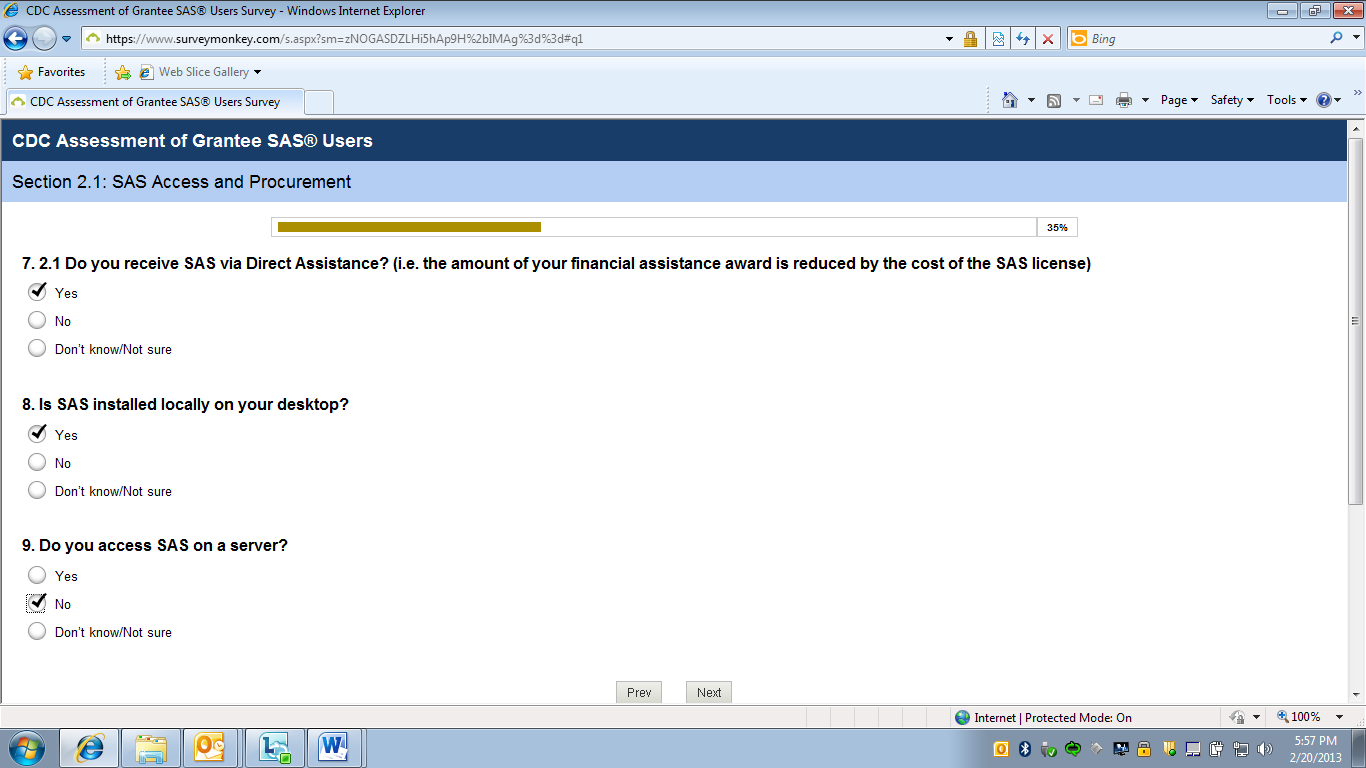 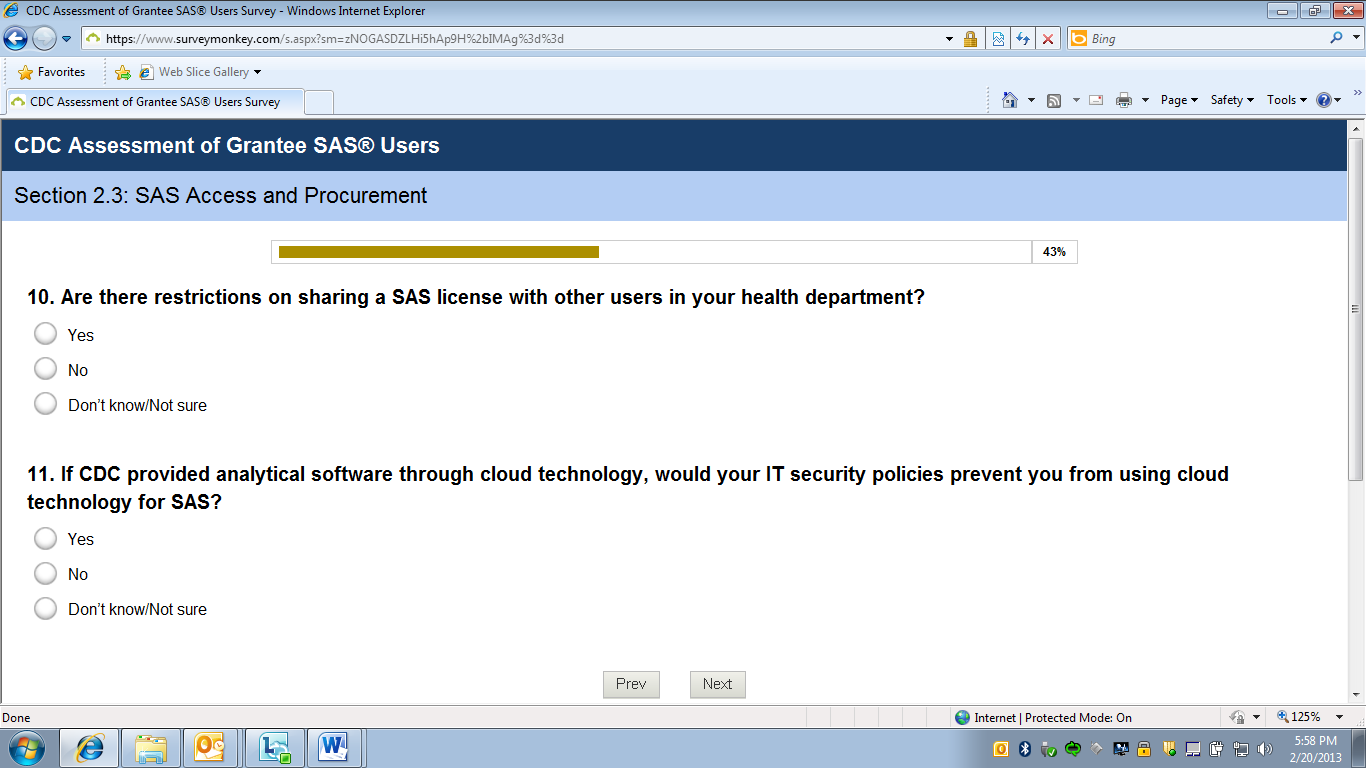 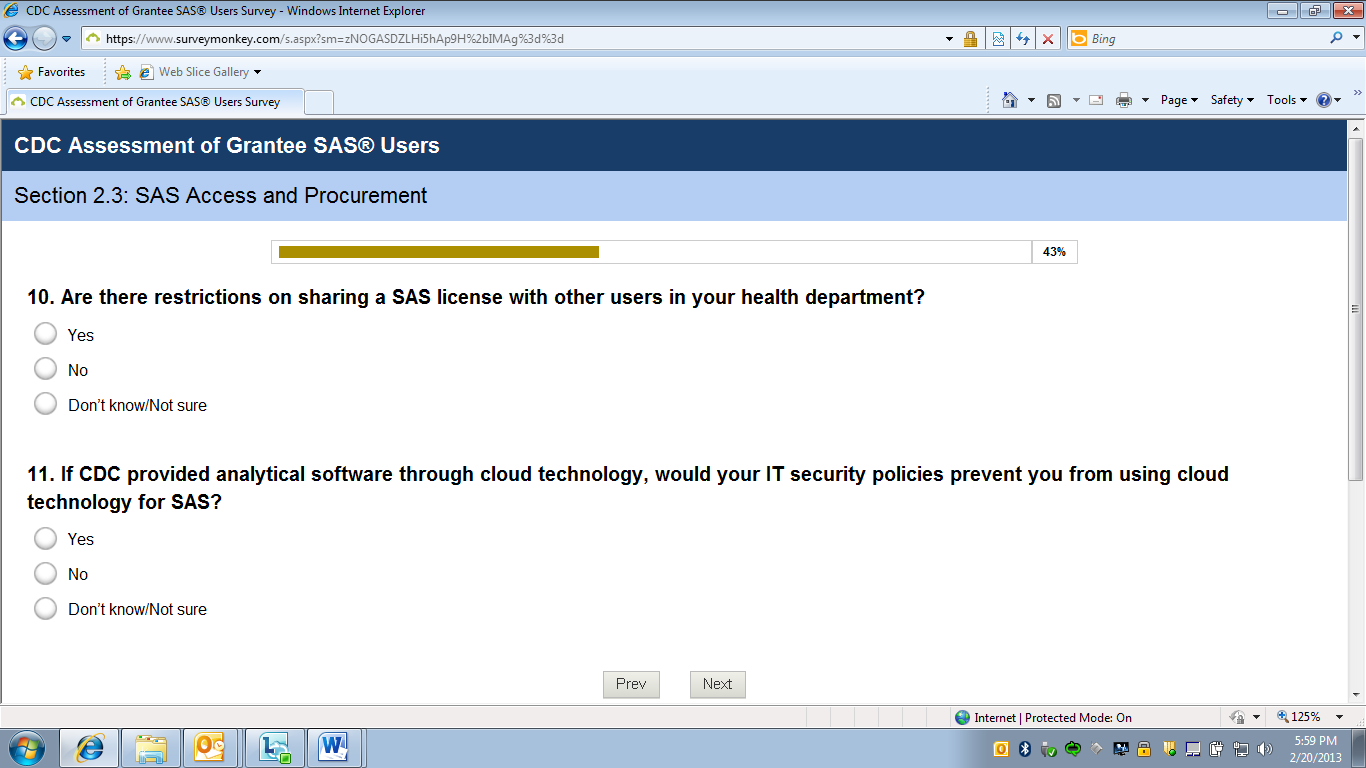 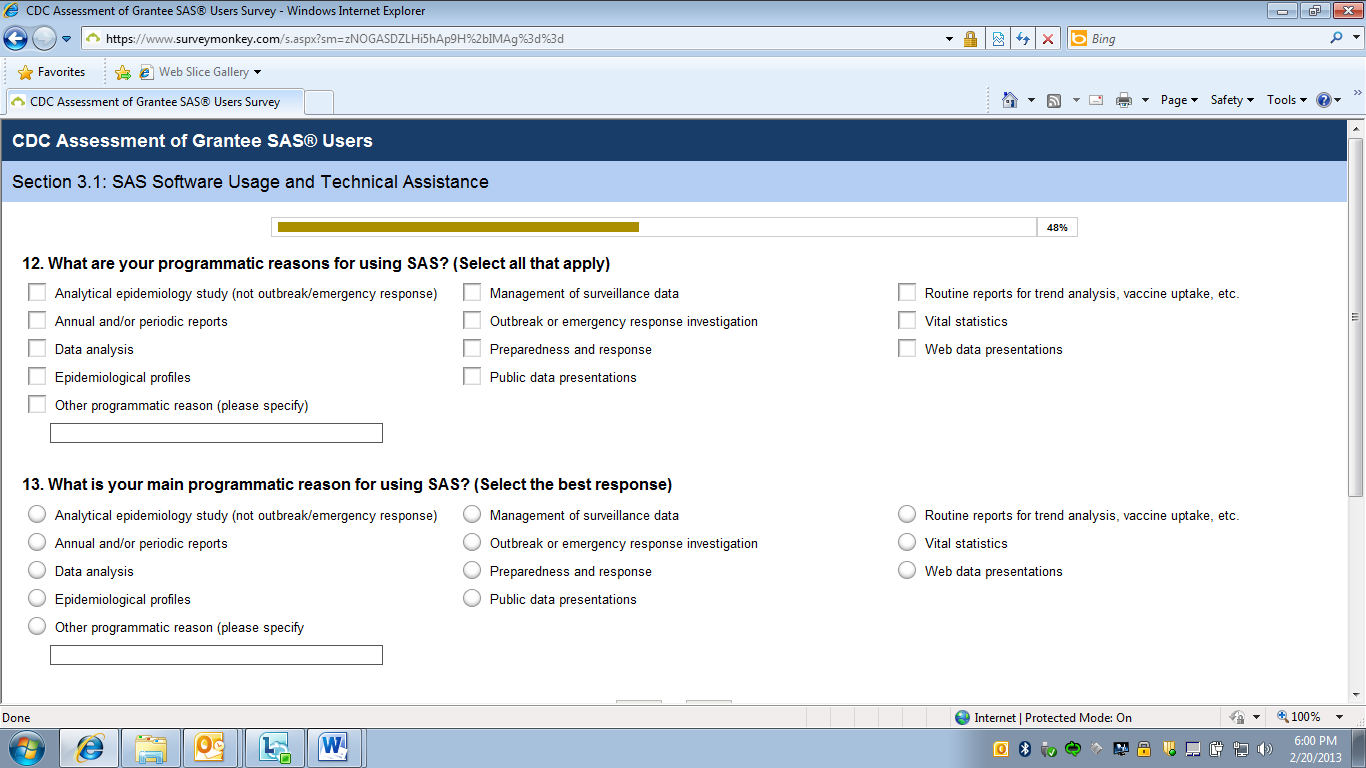 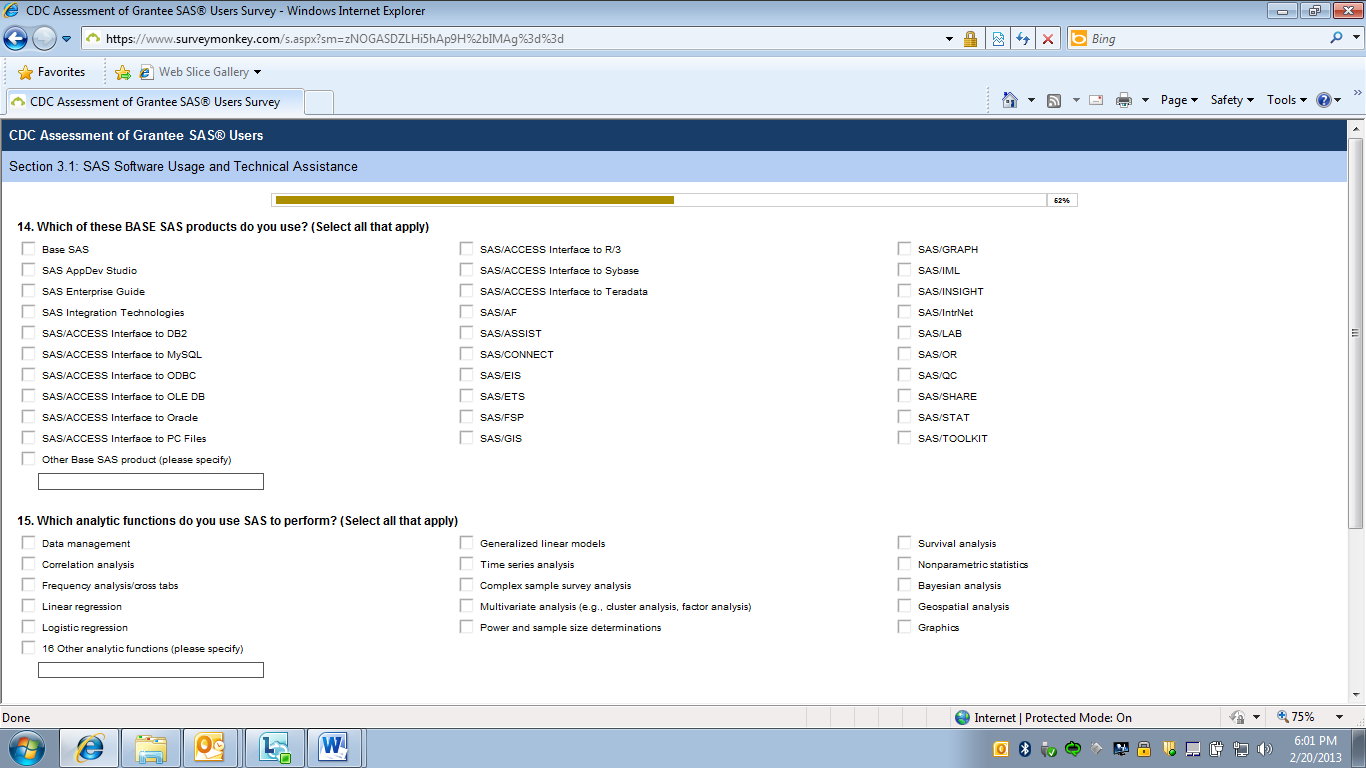 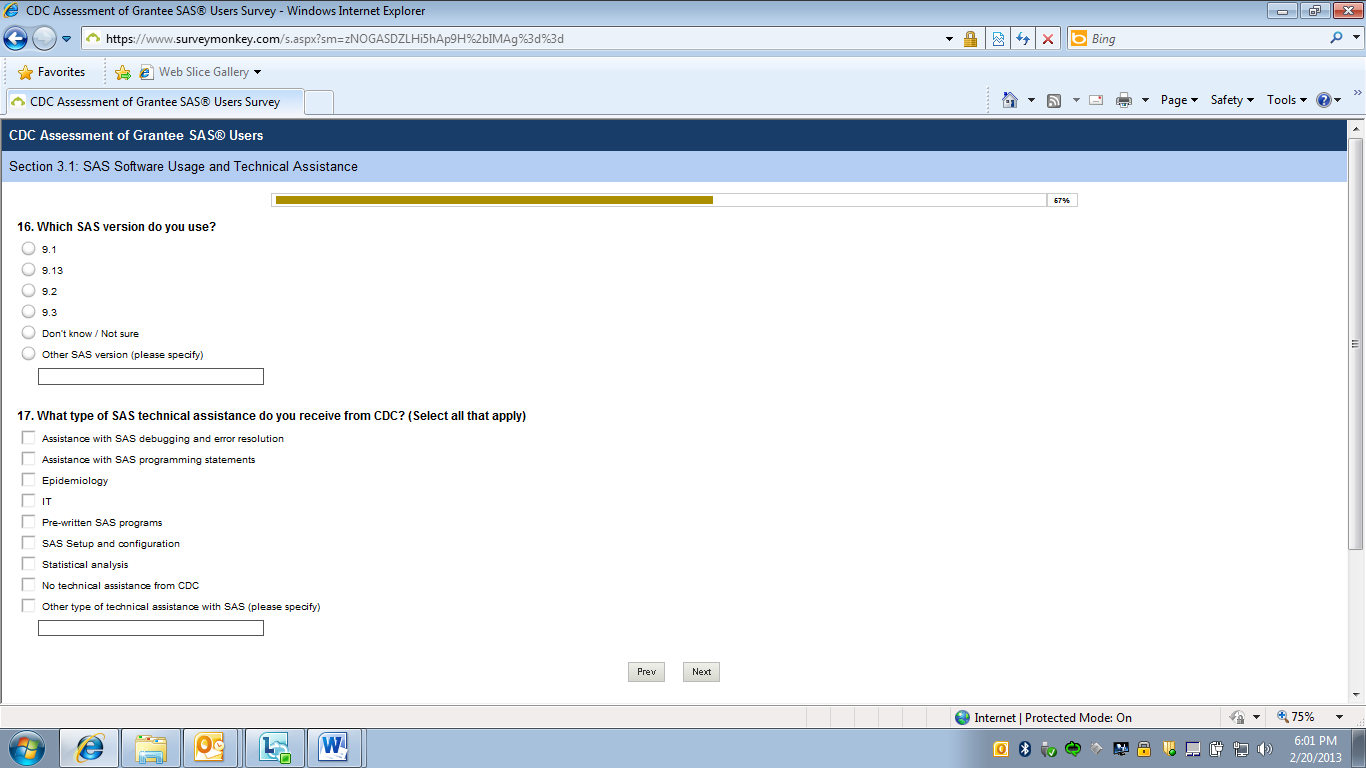 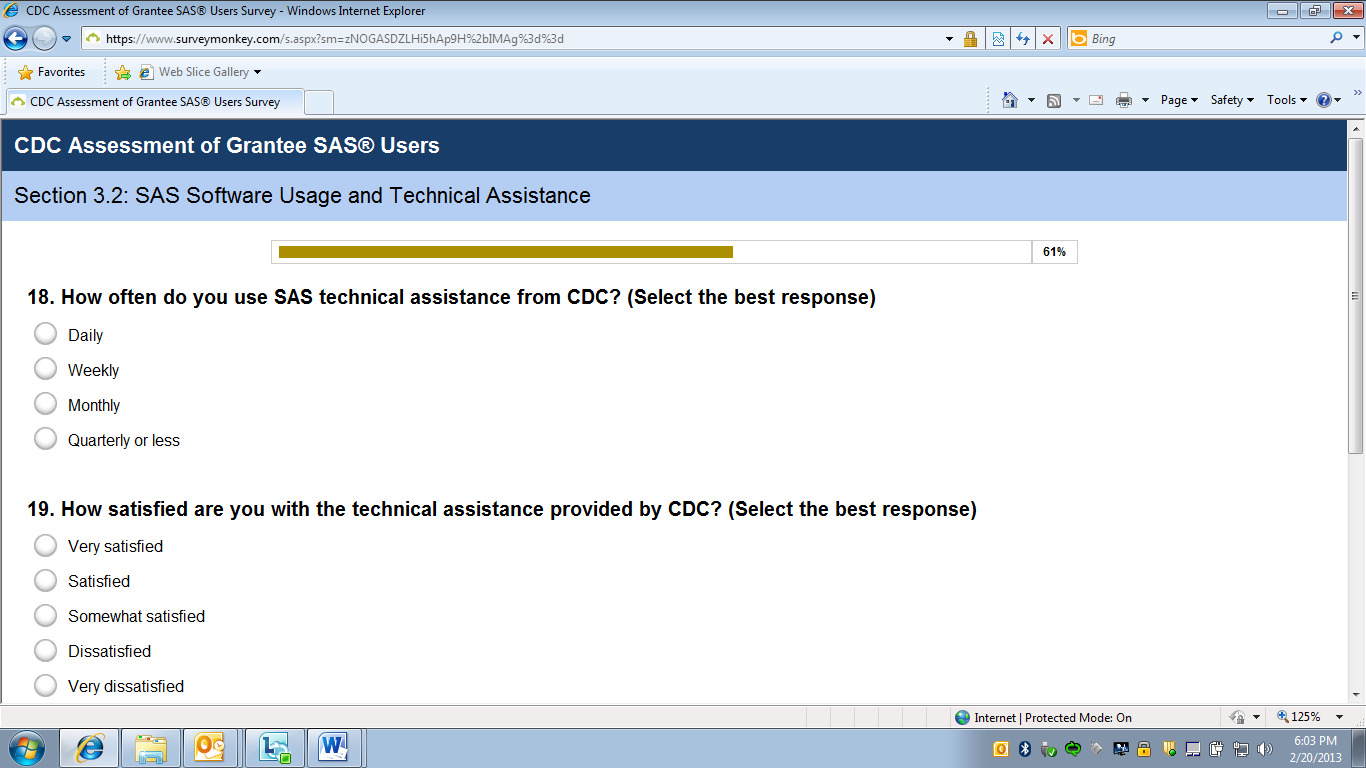 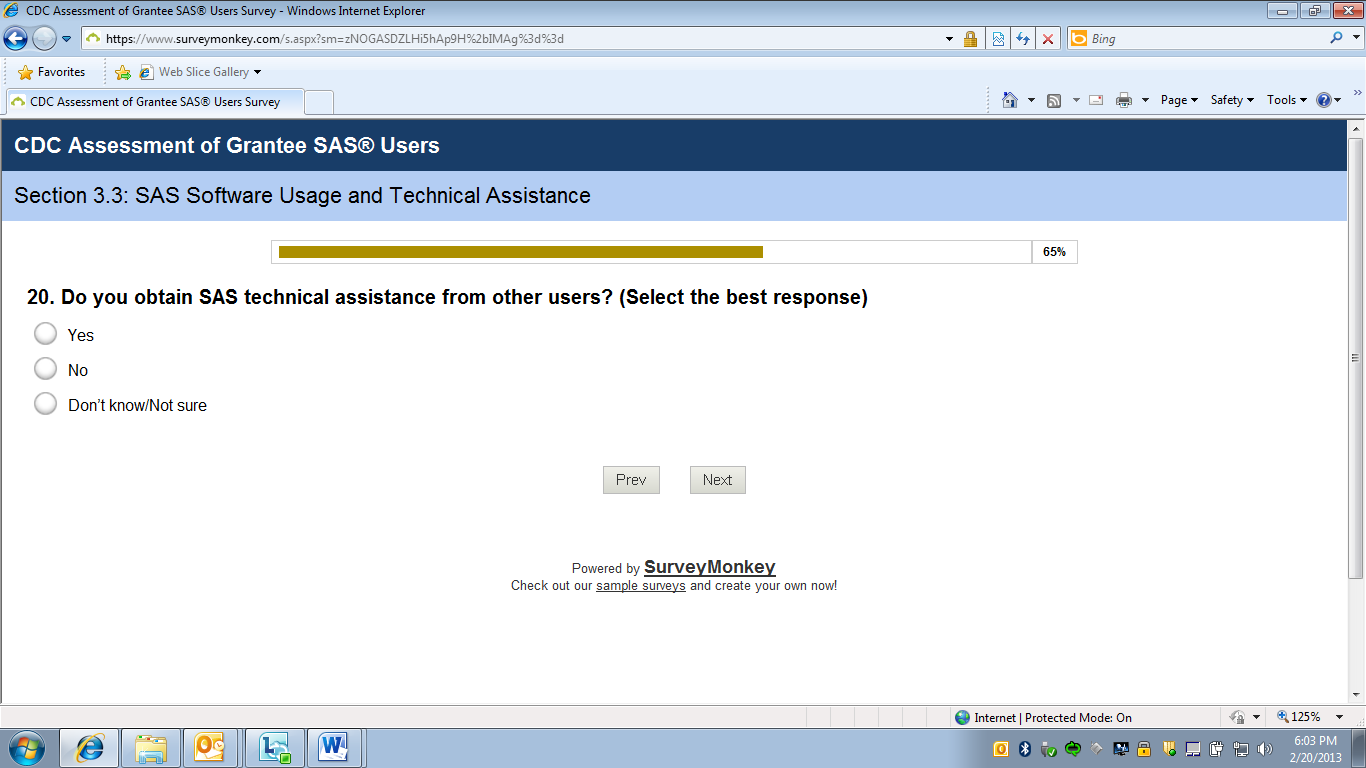 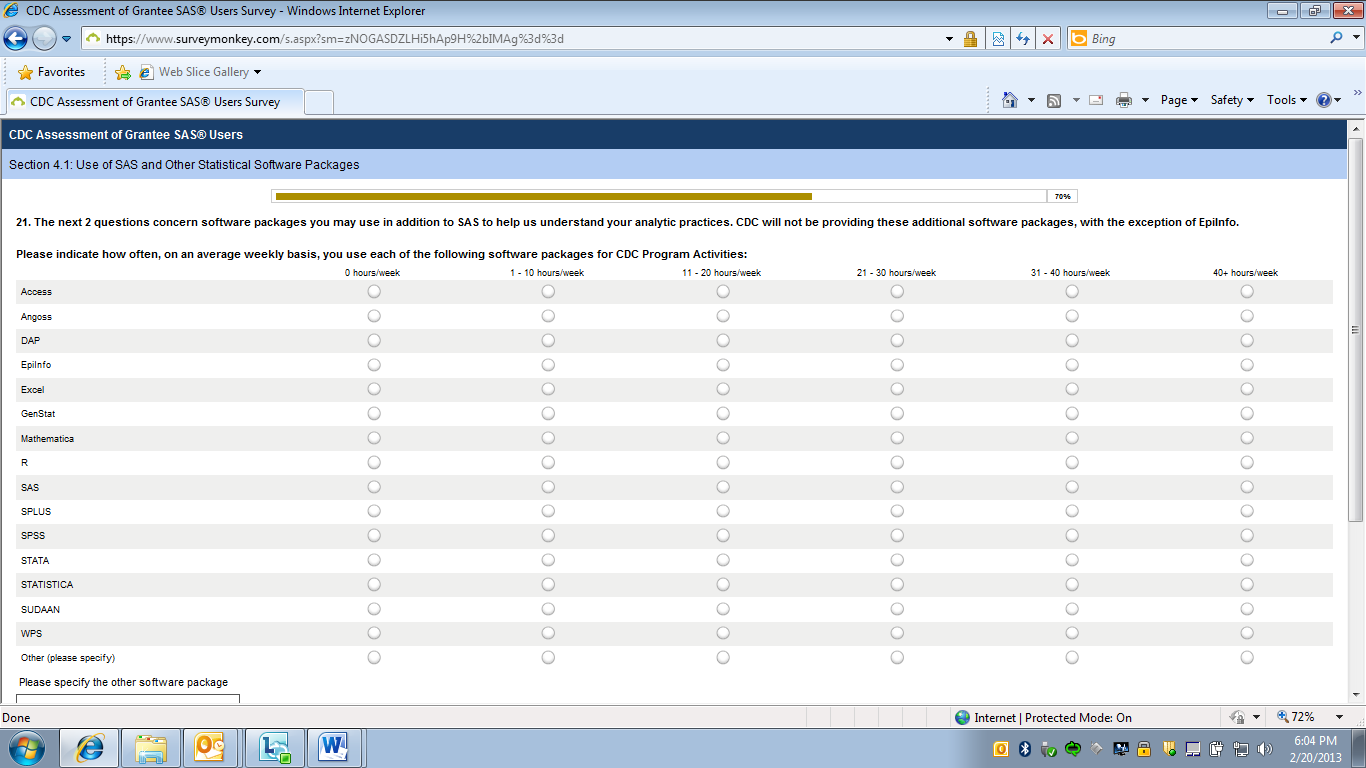 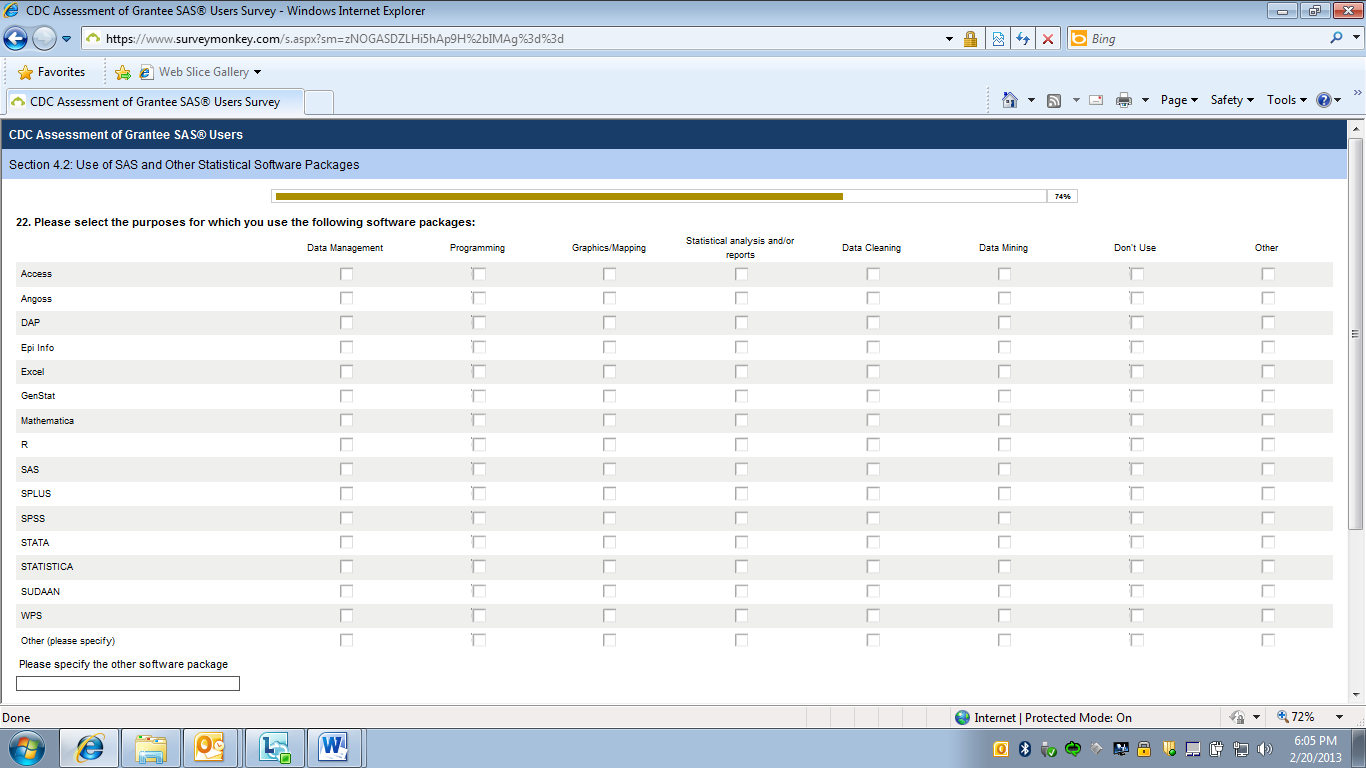 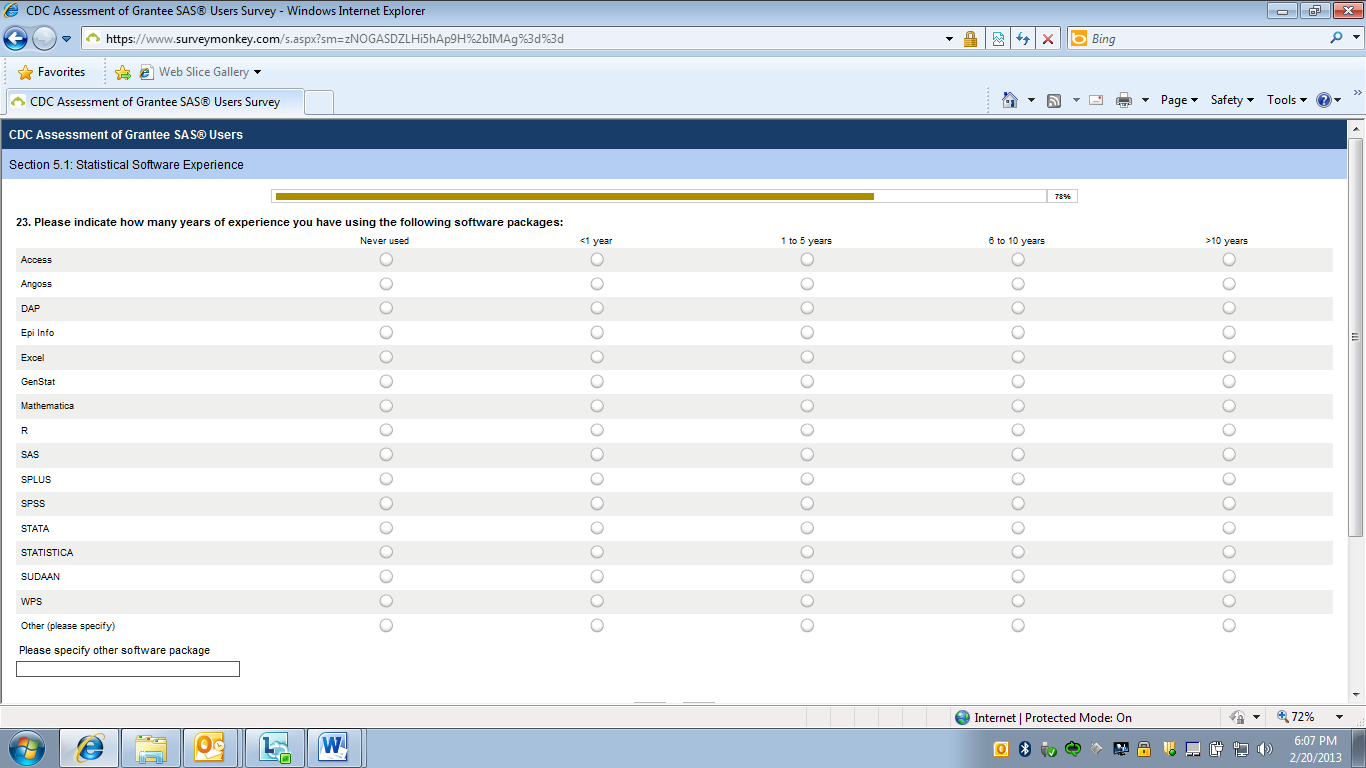 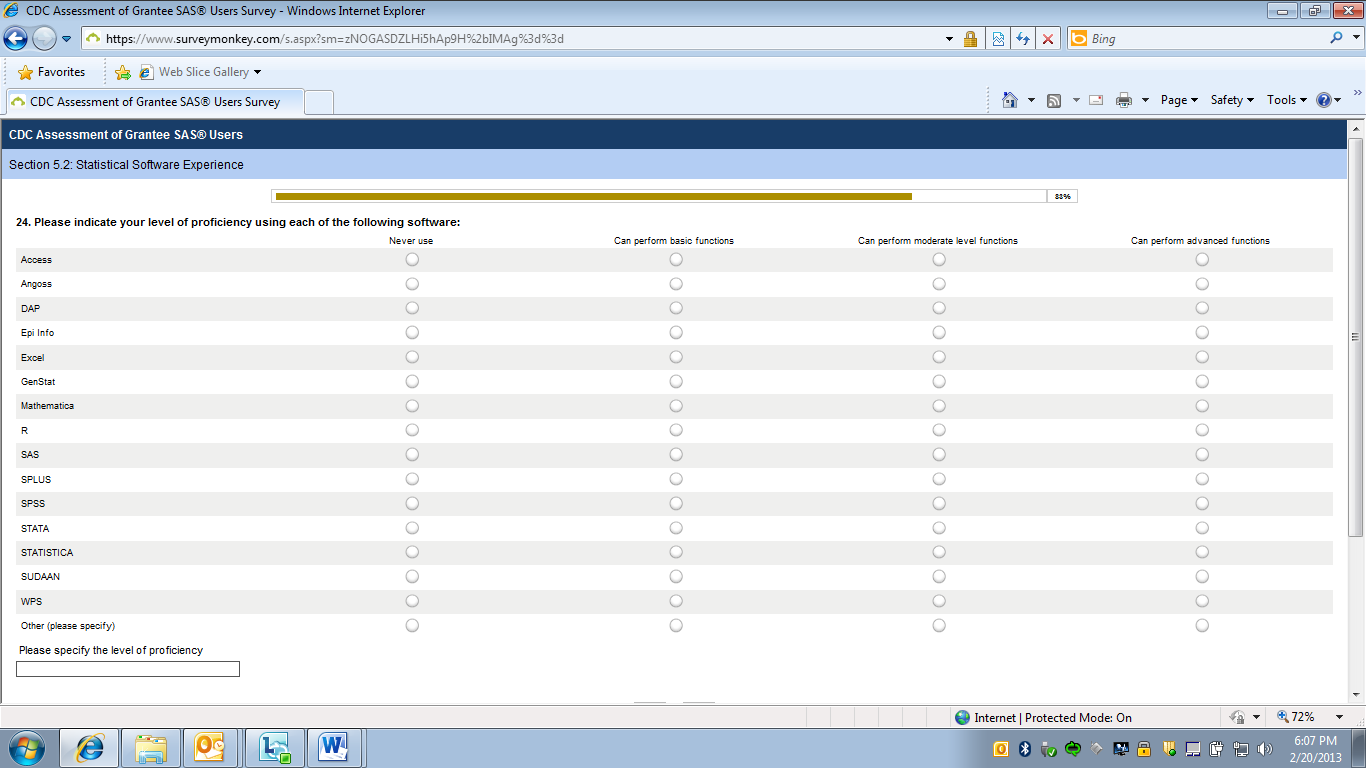 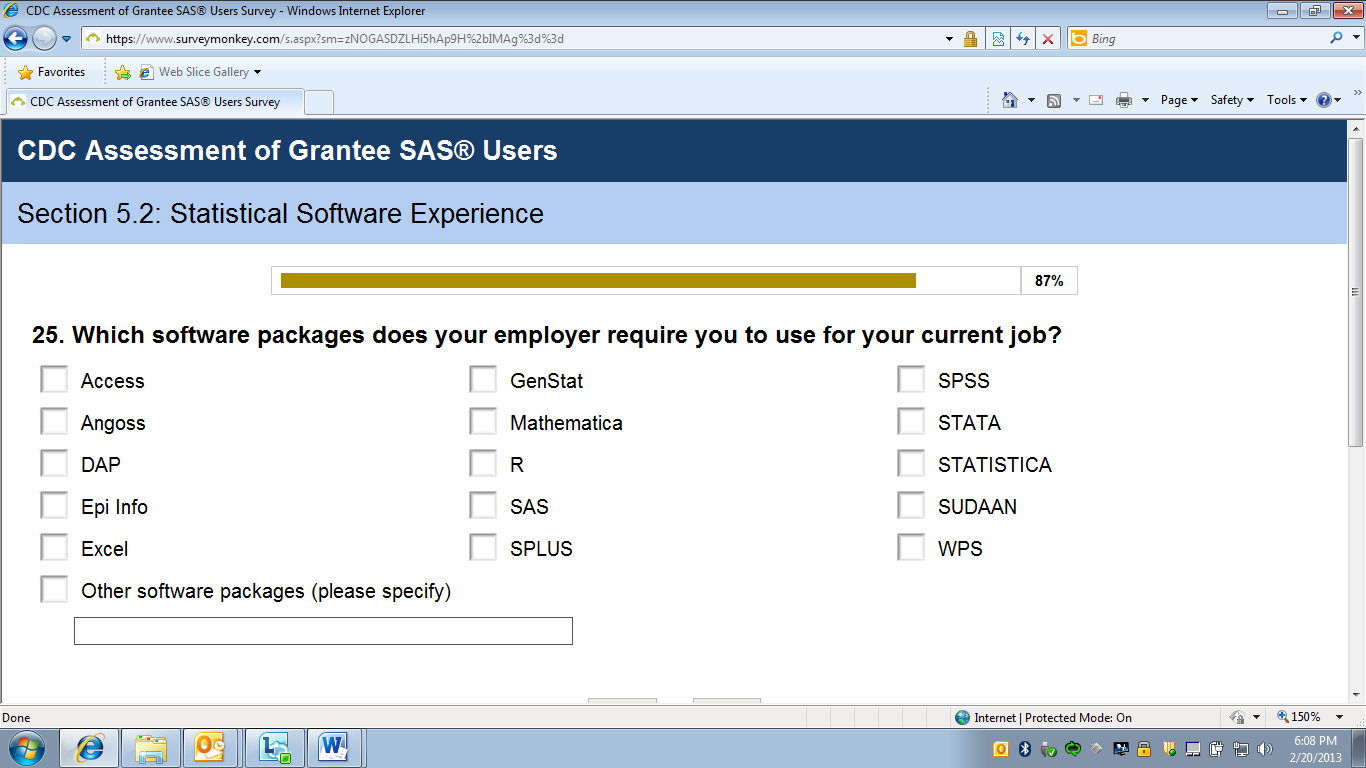 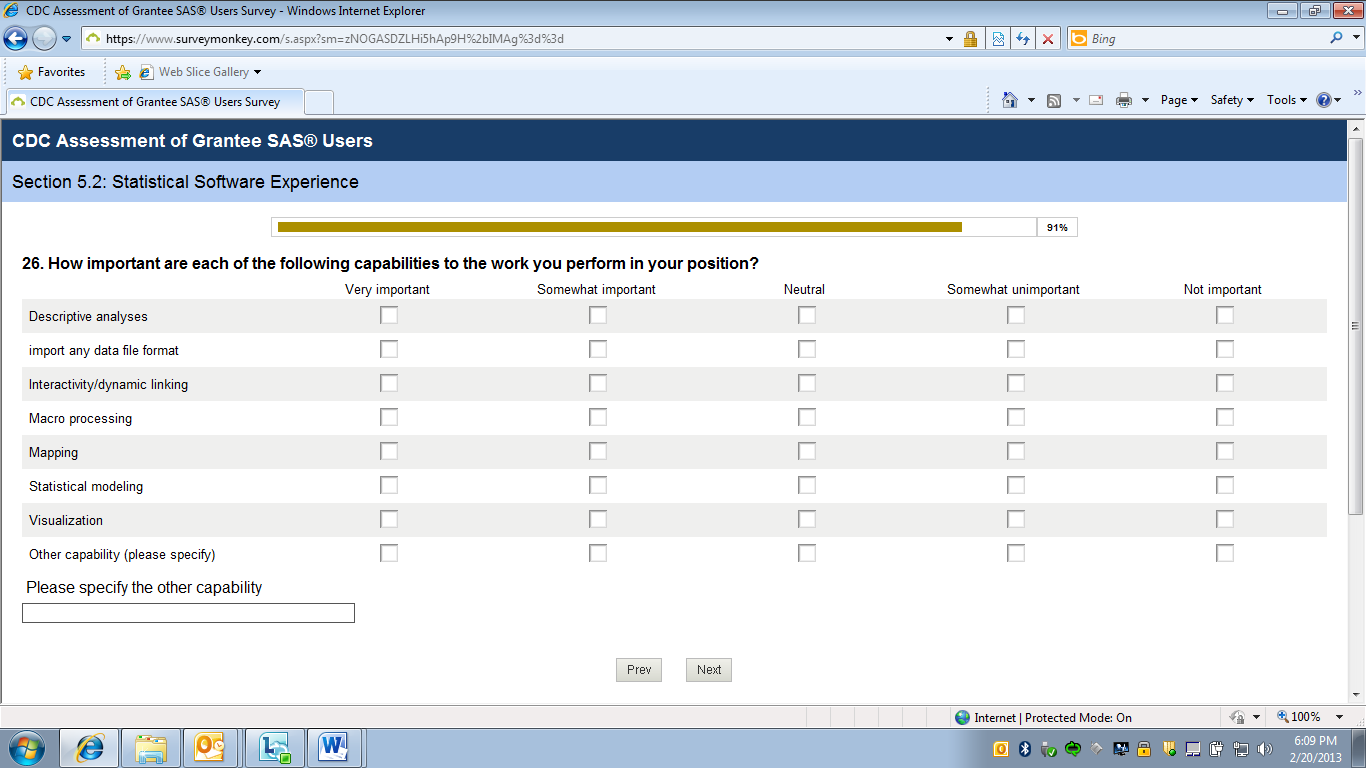 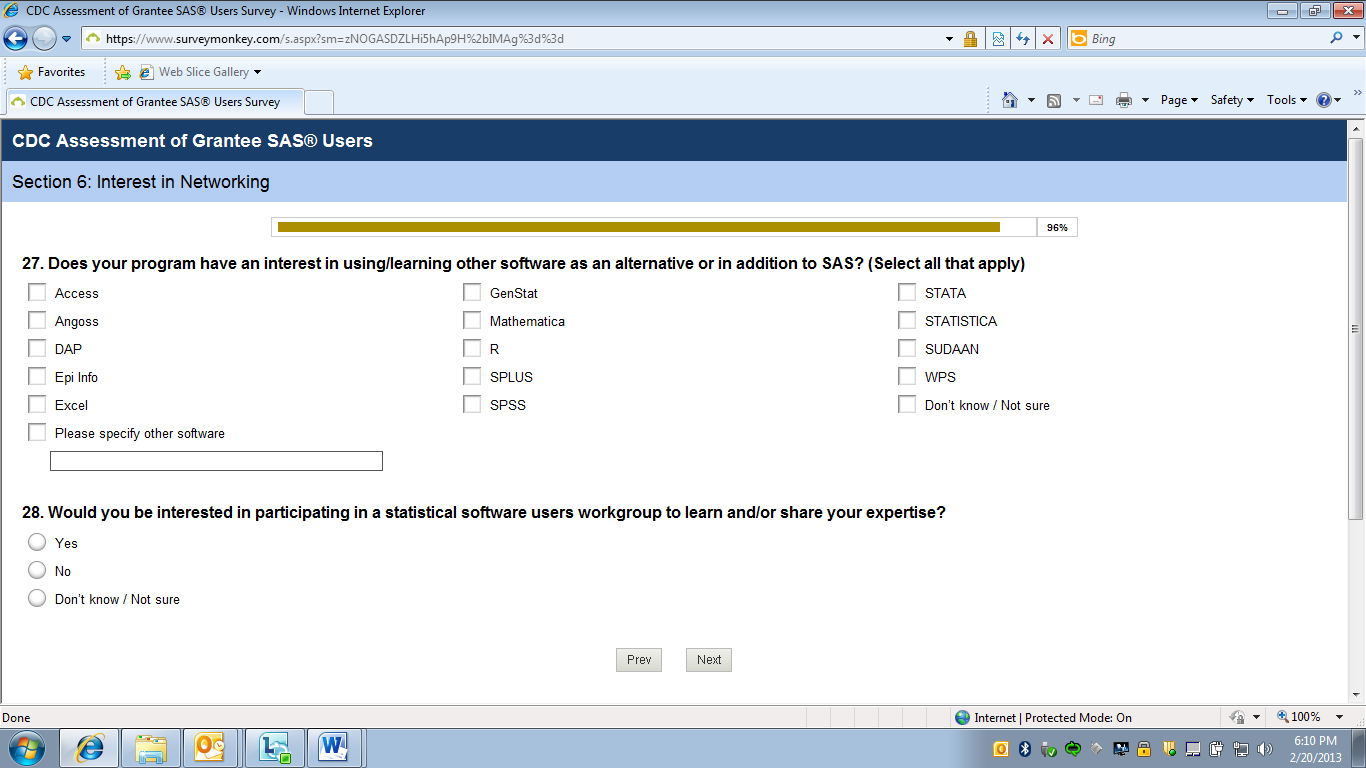 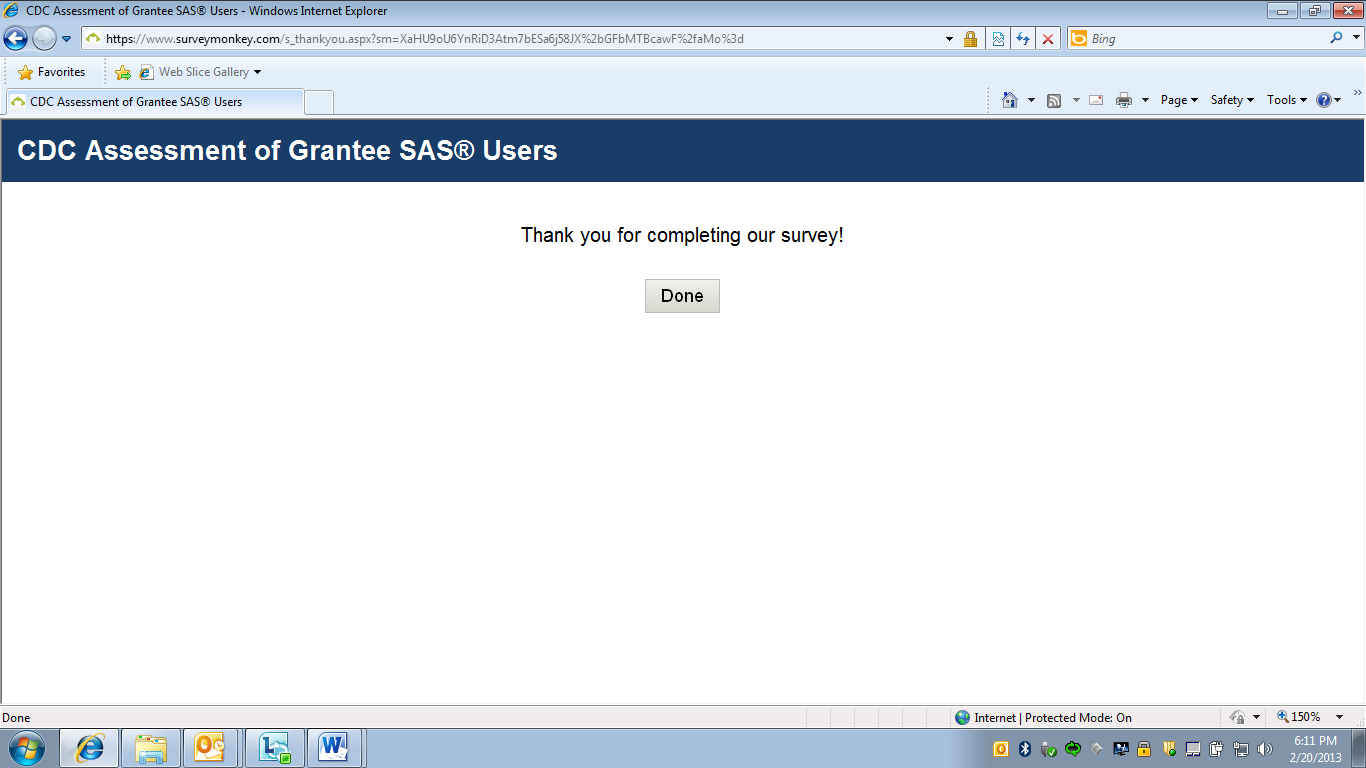 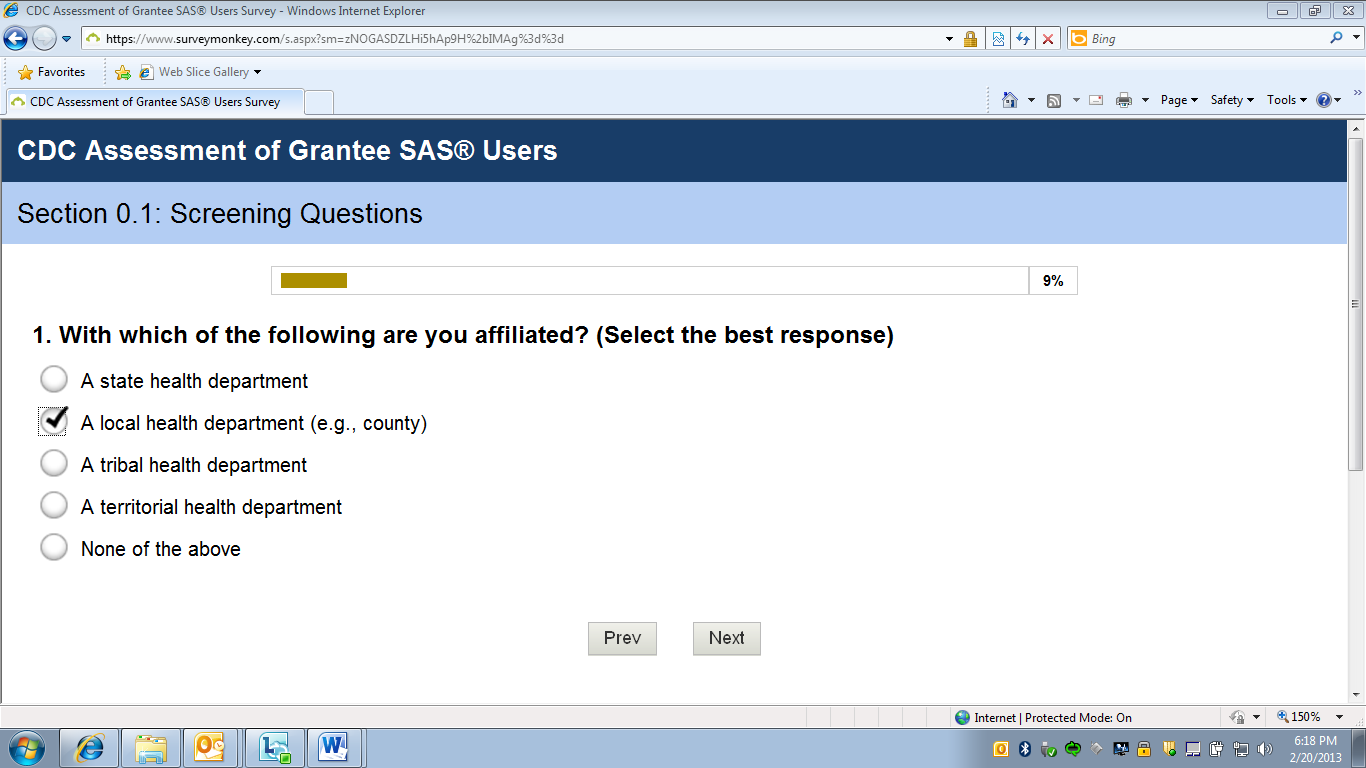 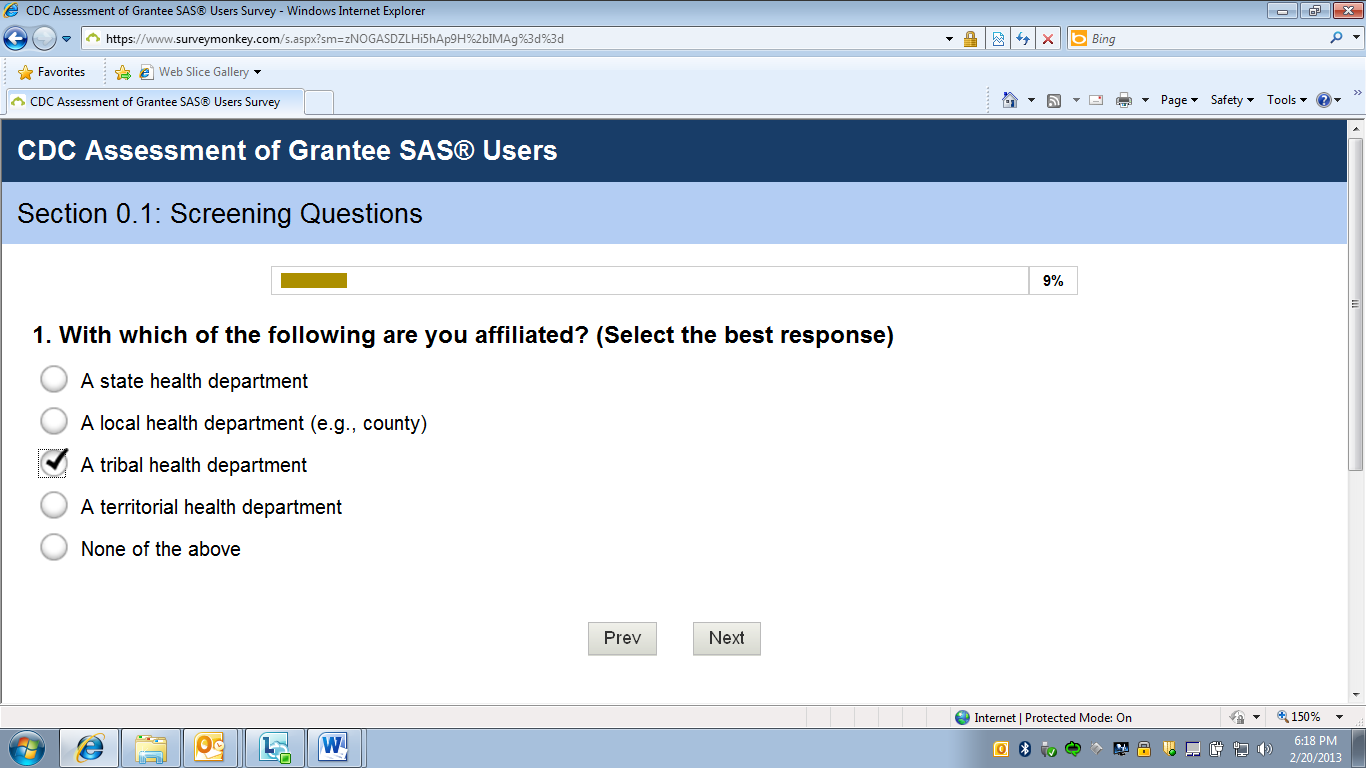 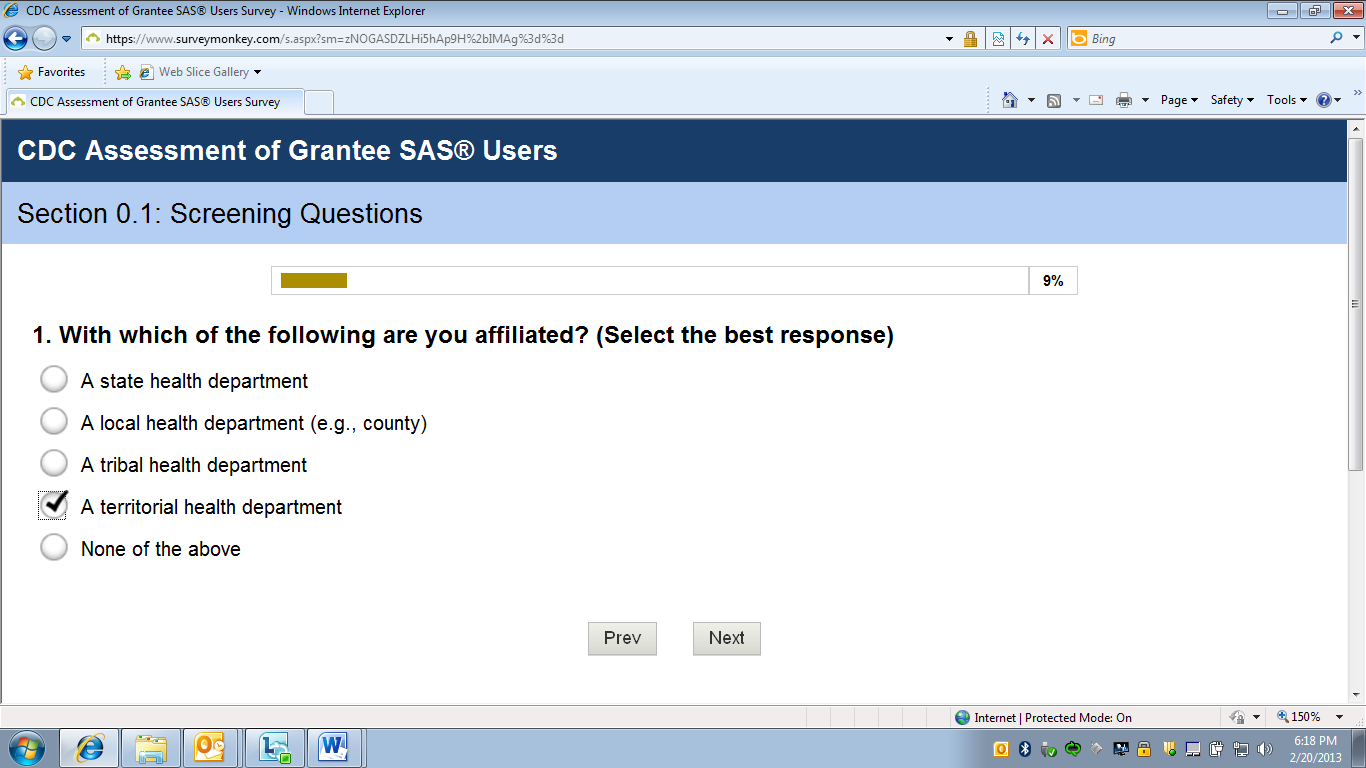 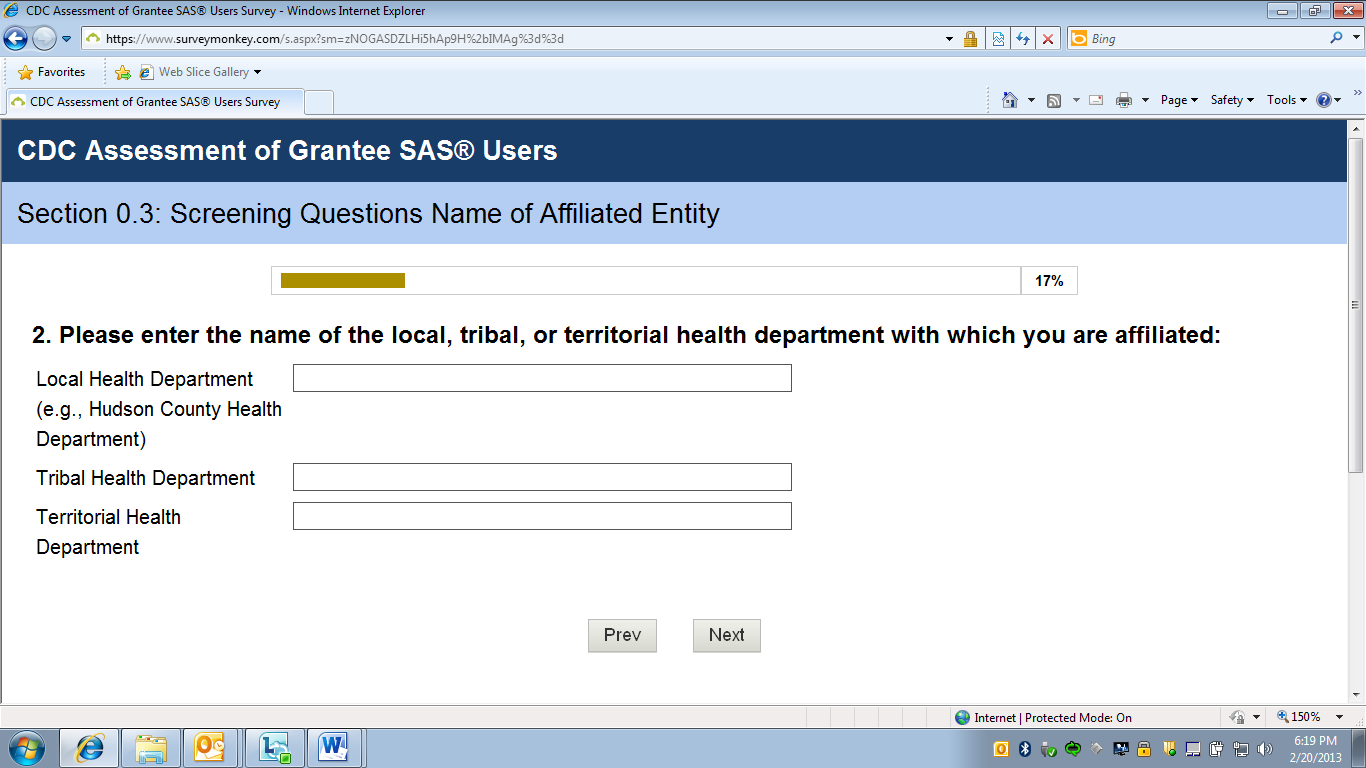 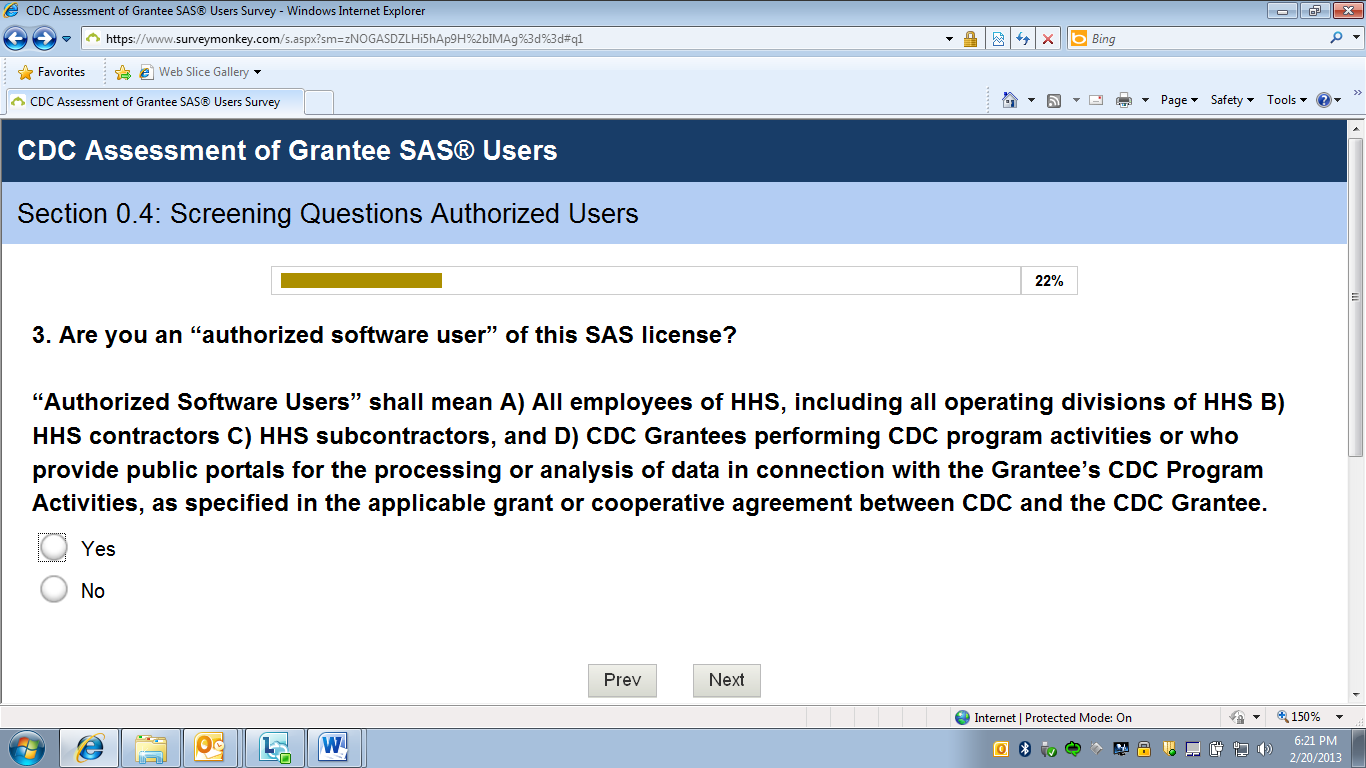 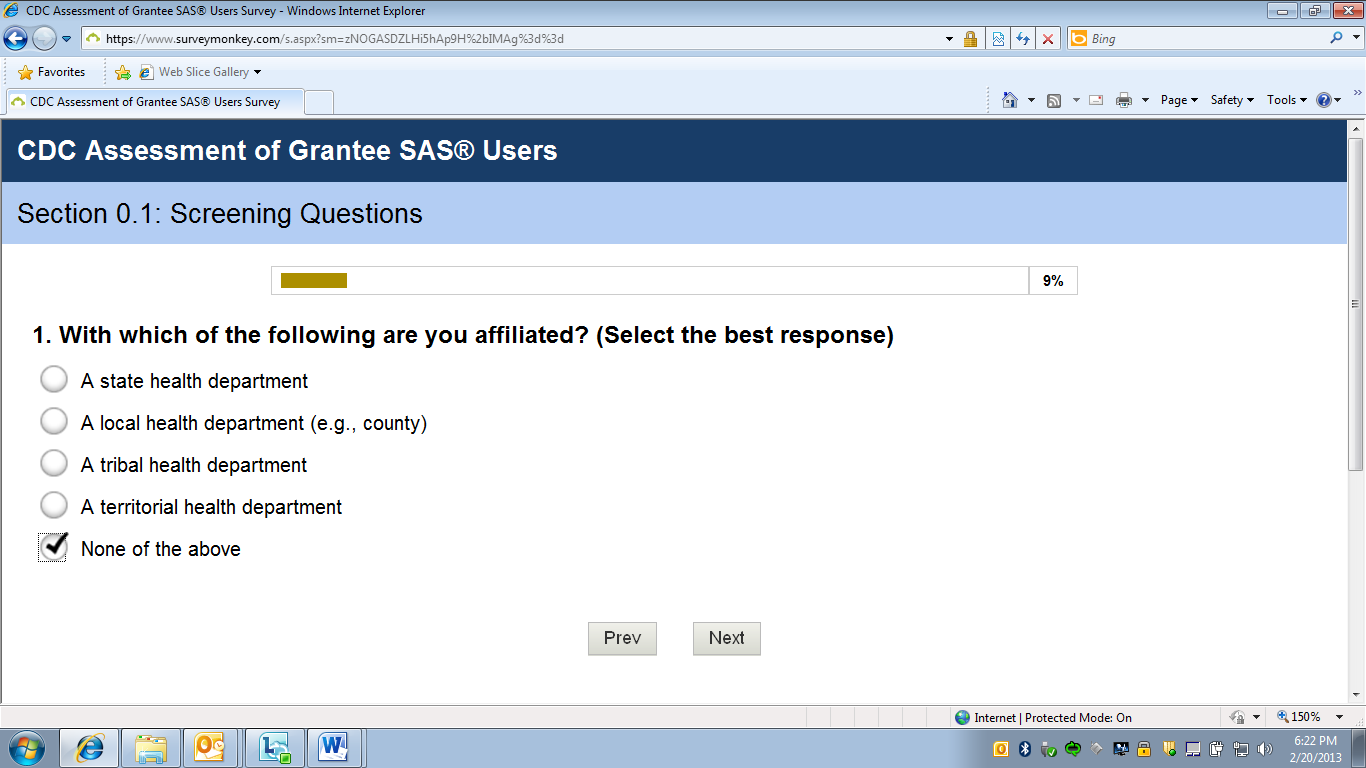 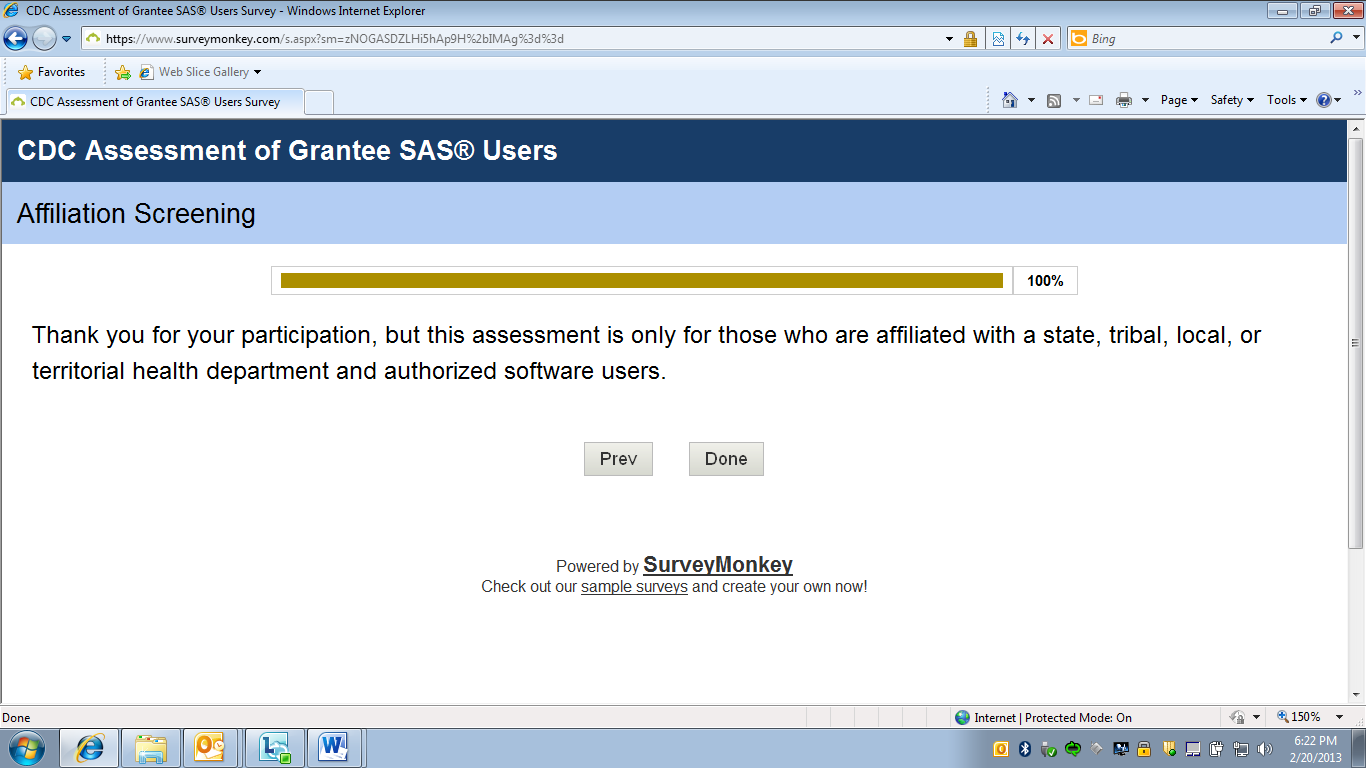 